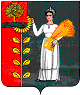 РОССИЙСКАЯ ФЕДЕРАЦИЯСОВЕТ ДЕПУТАТОВ СЕЛЬСКОГО ПОСЕЛЕНИЯПЕТРОВСКИЙ СЕЛЬСОВЕТДобринского муниципального района Липецкой области31 сессия VI созываР Е Ш Е Н И Е26.01.2023                        п.свх.Петровский                        № 100-рсО принятии органами местного самоуправления сельского поселения Петровский сельсовет осуществления отдельных полномочий органов местного самоуправления Добринского муниципального района в части содержания автомобильных дорог общего пользованияместного значения в границах поселения            Рассмотрев обращение главы сельского поселения Петровский сельсовет о принятии сельским поселением Петровский сельсовет осуществления отдельных полномочий органов местного самоуправления Добринского муниципального района в части содержания автомобильных дорог общего пользования местного значения в границах поселения, решение Совета депутатов Добринского муниципального района от 20.12.2022г. №194-рс «О передаче осуществления отдельных полномочий органов местного самоуправления Добринского муниципального района органам местного самоуправления поселений  в части содержания автомобильных дорог общего пользования местного значения в границах поселения», руководствуясь частью 4 статьи 15 Федерального закона от 06.10.2003  №131-ФЗ  «Об общих принципах организации местного самоуправления в Российской Федерации», Уставом  сельского поселения Петровский сельсовет, Совет депутатов сельского поселения Петровский сельсоветРЕШИЛ:       1.Дать согласие на принятие  органом местного самоуправления сельского поселения Петровский сельсовет Добринского муниципального района осуществления с 1 января 2023 года по 31 декабря 2023 года следующих полномочий органов местного самоуправления Добринского муниципального района: 1.1.В сфере содержания автомобильных дорог общего пользования местного значения в границах поселения, а именно:- очистка проезжей части от мусора, грязи и посторонних предметов с вывозкой и утилизацией на полигонах;- восстановление изношенных верхних слоев асфальтобетонных покрытий на отдельных участках длиной до 50 м;- механизированная снегоочистка, расчистка автомобильных дорог от снежных заносов, уборка снежных валов с обочины;- погрузка и вывоз снега;- распределение противогололедных материалов;- регулярная очистка от снега и льда элементов обустройства, в том числе дорожных знаков, ограждений, тротуаров, пешеходных дорожек и других объектов;- скашивание травы на обочинах, откосах, вырубка деревьев и кустарников с уборкой порубочных остатков, ликвидация нежелательной растительности химическим способом;- очистка и мойка стоек, дорожных знаков, замена поврежденных дорожных знаков и стоек, подсыпка и планировка берм дорожных знаков;- уход за разметкой, нанесение вновь и восстановление изношенной вертикальной и горизонтальной разметки, в том числе на элементах дорожных сооружений, с удалением остатков старой разметки;- обустройство автомобильных дорог общего пользования местного значения в целях повышения безопасности дорожного движения.2. Передачу из районного бюджета в виде межбюджетных трансфертов в бюджеты сельских поселений финансовых средств осуществлять в рамках муниципальной программы «Обеспечение населения Добринского муниципального района качественной инфраструктурой и услугами ЖКХ на 2019-2025 годы», в соответствии с объемами утвержденными Приложением 11 к районному  бюджету на 2023 год и на плановый период 2024 и 2025 годов «Межбюджетные трансферты, подлежащие передаче из районного бюджета Добринского муниципального района бюджетам сельских поселений на 2023 год» на осуществление переданных полномочий. 3. Предоставить право главе сельского поселения Петровский сельсовет заключить, в соответствии с действующим законодательством, соглашения от имени органов местного самоуправления сельского поселения Петровский сельсовет с органами местного самоуправления Добринского муниципального района о приеме им осуществления вышеуказанных полномочий района в течение 10 дней со дня вступления в силу настоящего решения.		      4.Обнародовать настоящее решение путем размещения на  информационных  щитах в здании администрации  сельского поселения Петровский сельсовет, школе, библиотеке, магазинах и на официальном сайте администрации сельского поселения Петровский сельсовет.     5. Настоящее решение вступает в силу со дня его официального обнародования и распространяется на правоотношения, возникшие с 01.01.2023г.Председатель Совета депутатовсельского поселения Петровский сельсовет                                                                    С.Ю.Мерчук